Мемуары, художественная литератураДобротворская К. А.
Блокадные девочки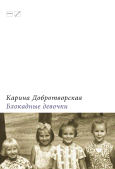 Книга Карины Добротворской могла быть написана только девочкой, родившейся в Ленинграде. Ненамного раньше нее в этом же городе родилась и окрепла блокадная мифология, которая поддерживает свойственное его жителям ощущение мученичества и избранности. Как всегда, в этих ощущениях много выдуманного, навязанного, шаблонного. Но для женщины, преодолевшей свою собственную блокаду, отделявшую ее от большого мира, от красоты, успеха, карьеры, — тема ленинградского голода раскрывается совсем с другой стороны. Оказывается, что пережитый Ленинградом ужас никуда не делся из ее жизни. Ссылка на книгу http://www.bibliorossica.com/book.html?currBookId=16034Виктор Франкл
Воспоминания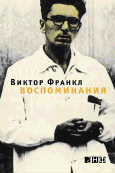 Жизнь Виктора Франкла, знаменитого психиатра, создателя логотерапии, стала для многих людей во всем мире уроком мудрости и мужества, поводом для вдохновения. В 1945 году он оказался в числе немногих, кто сумел уцелеть в Освенциме. Страшный опыт концлагеря обогатил его профессионально как психотерапевта, и миссией ученого стала помощь людям в поисках смысла жизни. В этой книге Франкл, с присущим ему обаянием скромности, повествует о детстве и юности в Вене, о работе в психиатрической клинике между двумя мировыми войнами, о выживании в концлагере и жизни после войны. Он поясняет свои расхождения с Зигмундом Фрейдом и Альфредом Адлером и уточняет их влияние на логотерапию, приводит множество подробностей о становлении психоанализа и различных его направлений. Автобиография Виктора Франкла — уникальное свидетельство очевидца главных событий и духовных смятений ХХ века. Ссылка на книгу http://www.bibliorossica.com/book.html?currBookId=25855Кононов Н. В.
ВосстаниеВойна, плен, власовское движение, концлагерь, Холокост, послевоенная Бельгия, репатриация, ГУЛАГ, легендарное Норильское восстание — все это вместилось в жизнь одного конкретного человека, в которой общий опыт русской и европейской истории столкнулся с органической непереносимостью принуждения и несвободы. Документальный роман Николая В. Кононова «Восстание» выводит на сцену нового героя советской эпохи и исследует, как устроено само человеческое стремление к свободе — в подневольной стране, в XX веке. Ссылка на книгу http://www.bibliorossica.com/book.html?currBookId=32332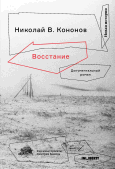 Чекунов С. Л.
Пишу исключительно по памяти... Командиры Красной Армии о катастрофе первых дней Великой Отечественной войны. Тома 1 и 2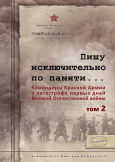 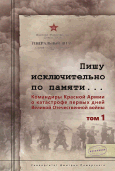 Попытки понять причины катастрофического поражения Красной Армии летом 1941 г. неоднократно предпринимались советскими и российскими историографами. Однако исследования осложнялись тем, что большая часть документов приграничных дивизий, армий и военных округов была утрачена в ходе боевых действий. В 1949–1957 гг. Военно-научное управление Генерального штаба Советской Армии обратилось с вопросами о начале войны к командирам, принявшим первый бой на границе. Участники событий отвечали на поставленные вопросы, опираясь исключительно на память, не пользуясь документальными источниками. Эти материалы, публикуемые в настоящем издании, долгое время оставались на секретном хранении. Сегодня эти документы можно считать одним из важнейших источников по начальному периоду Великой Отечественной войны. Ссылка на 1 том http://www.bibliorossica.com/book.html?currBookId=30120, ссылка на 2 том http://www.bibliorossica.com/book.html?currBookId=30119Под редакцией Л. Г. Зубковой
Мир и война в жизни нашей семьиИстория народа воплощена в жизни отдельных семей. Россия — страна в основе своей крестьянская. Родословная семей с крестьянскими корнями не менее интересна, нежели дворянская. В этом убеждает книга «Мир и война в жизни нашей семьи», написанная Георгием Георгиевичем Зубковым, Верой Петровной Зубковой (урожд. Рыковой) и их дочерьми Ниной и Людмилой. В книге воссоздается противоречивая и сложная судьба трех поколений. В довоенные годы члены семьи были не только активными строителями новых отношений на селе в ходе коллективизации, индустриализации и культурной революции, но и несправедливыми жертвами раскулачивания и репрессий вследствие клеветнических доносов. Во время Великой Отечественной войны все четверо стали узниками фашизма с 22 июня 1941 г. по 8 марта 1945 г. и чудом не погибли не только в фашистских застенках, но и по пути на Родину. В послевоенный период вплоть до наших дней пришлось пережить все тяготы как быстро преодоленной послевоенной разрухи, так и чудовищного уничтожения Советского Союза, которое все еще тянется. Эту книгу с интересом прочтут все желающие постичь историю своей страны и своего народа — от школьников и студентов до людей среднего и старшего возраста. Ссылка на книгу http://www.bibliorossica.com/book.html?currBookId=33067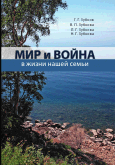 